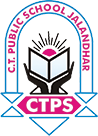 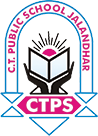 TERM 1 SYLLABUS CLASS-1SESSION 2022-23ENGLISHMONTH - APRIL  BOOK NAME - ELGA 3READER - CH. NAME – 1.SHOPPING TIME                                          2. THE FRUIT SELLERWORKBOOK - PAGE NO. 9-26TOPIC OF GRAMMAR – NAMING WORDSMONTH- MAYBOOKS NAME- ELGA 3READER - CH. NAME - 1. OUR HELPERS                                          2. WHY WE LOVE TREES                                          3. BE FRIENDS WITH A TREEWORK BOOK – PAGE NO. 30- 35TOPIC OF GRAMMAR - ONE MANYUT 1 EXAM COMMENCES IN THE MONTH OF MAY. UT 1 SYLLABUS – TOPICS OF GRAMMAR AND CHAPTERS DONE TILL 15TH MAY.  MONTH- JULYREADER - CH. NAME - 1. IF TREES COULD TALK                                          2. WE ARE ANIMALSWORK BOOK – PAGE NO. 41-57TOPIC OF GRAMMAR- PROPER AND COMMON NOUNUT- 2 EXAM COMMENCE IN THE MONTH OF JULYUT- 2 SYLLABUS – TOPICS OF GRAMMAR AND CHAPTERS DONE TILL 15TH JULY. MONTH - AUGUSTREADER - CH. NAME - 1. HOMES OF ANIMALS                                         2. BEAUTIFUL INDIA                                         3. ALL ABOUT ANIMALS                                         4. SCHOOLS IN INDIA (ONLY FOR READING)                                         5. DIFFERENT BUT SAME (ONLY FOR READING)WORK BOOK - PAGE NO. 57-104TOPIC OF GRAMMAR- ACTION WORDS AND ADVERBSMONTH - SEPTEMBER MID TERM EXAMSYLLABUS – COVERED TILL AUGUST 2022MATHEMATICSMONTH – APRILSUBJECT – MATHSCHAPTER / TOPIC – 1  FORWARD COUNTING(1-50)                                    2. BACKWARD COUNTING(50-1)                                    3. AFTER,BEFORE AND BETWEEN(1-50)                                    4. WRITE IN WORDS AND NUMERALS(1-50)                                    5. COMPARISON IN NUMBERS(1-50)WORKBOOK-   PAGE NO 6-21ACTIVITY / LAB ACTIVITY – AFTER , BEFORE AND BETWEEN WITH THE HELP OF FLASH CARDSTEST / ASSIGNMENT – 1. AFTER, BEFORE AND BETWEEN                                          2. WRITE IN WORDS AND NUMERALSMONTH- MAYTOPIC- 1. FORWARD COUNTING(50-100)              2. BACKWARD COUNTING(100-50)              3. AFTER, BEFORE AND BETWEEN(50-100)               4. WRITE IN WORDS AND NUMERALS(50-100)              5. COMPARISON OF NUMBERS(50-100)              6. INCREASING AND DECREASING ORDER (1-100)WORKBOOK- PAGE NO- 27-30ACTIVITY- GREATER AND SMALLER NUMBER WITH THE HELP OF FLASH CARDSTEST- 1. COMPARISON OF NUMBER           2. INCREASING AND DECREASINGMONTH- JULYTOPIC- 1. ADDITION SUMS( ONE DIGIT)              2. ADDITION SUMS( DOUBLE DIGIT)             3. ADDITION ON NUMBER LINE             4. FORWARD COUNTING(100-150)             5. BACKWARD COUNTING(150-100)            6. AFTER, BEFORE AND BETWEEN(100-150)            7. WRITE IN WORDS AND NUMERALS(100-150)           8. COMPARISON OF NUMBERS(100-150)           9. 1NCREASING AND DECREASEING ORDER(100-150)WORKBOOK- PAGE NO- 31-42ACTIVITY- COMARISON OF NUMBERS WITH THE HELP OF CHICKPEASTEST- 1. ADDITION SUMSMONTH- AUGUSTTOPIC- 1. ORDINAL NUMBERS             2. CARDINAL NUMBERS             3. FORWARD COUNTING(150-200)             4. BACKWARD COUNTING(200-150)            5. AFTER, BEFORE AND BETWEEN(150-200)            6. WRITE  IN WORDS AND NUMERALS(150-200)             7. COMPARISON OF NUMBERS(150-200)             8. INCREASING AND DECREASING ORDER(150-200)WORKBOOK- PAGE NO- 55- 71ACTIVITY- TANGRAM WITH THE HELP OF DIFFERENT SHAPESTEST- 1. ORDINAL NUMBERS                                                             HINDI पाठ्य पुस्तक: सुनहरी धूपअप्रैल-मई       पाठ्य पुस्तक1 पाठ 1- वर्णमाला2 पाठ 2- शब्द रचना3 पृष्ठ संख्या-14,15,16,18,19,20,21,23,25,274 पाठ 3- आ की मात्रा5 पाठ 4- इ की मात्रा गतिविधि- आ की मात्रा से संबंधित वस्तुओं को दिखाते हुए उनका उल्लेख करना।    व्याकरण1 दो,तीन,चार वर्णों वाले शब्द2 आ की मात्रा वाले शब्द3 देखो और लिखो4 खाली स्थान भरो5 सही स्थान पर मात्रा लगाओ5 पढ़ो और बनाओ6 चित्र देखकर वाक्य पूरे करो7 समान तुक वाले शब्द8 कविता- “ मेरी मैडम”UT-1जून-जुलाई    पाठ्य पुस्तक1 पाठ 5- ई की मात्रा2 पाठ 6- उ की मात्रा3 पृष्ठ संख्या- 28,29,30,31,32,33,34,35,37गतिविधि- कविता वाचन      व्याकरण1 श्रुतलेख (ई की मात्रा,उ की मात्रा)2 देखो और लिखो3 खाली स्थान भरो4 पढ़ो और बनाओ5 सही स्थान पर मात्रा लगाओ6 समान तुक वाले शब्द7 कविता- “मेरी फैमिली”UT-2अगस्त-सितंबर      पाठ्य पुस्तक1 पाठ 7-ऊ की मात्रा2 पृष्ठ संख्या- 38,39,44गतिविधि- शब्द लड़ी बनाएं और कहानी वाचन      व्याकरण1 श्रुतलेख2 खाली स्थान भरो3 देखो और लिखो4 पढ़ो और बनाओ5 समान तुक वाले शब्द6 सही स्थान पर मात्रा लगाओमाध्यमिक परीक्षाअक्टूबर-नवंबर            पाठ्य पुस्तक1 पाठ 9-ए की मात्रा2 पृष्ठ संख्या- 48,49,51गतिविधि- रंगों से संबंधित वस्तुओं के चित्र बनाना तथा उनके नाम लिखने            व्याकरण1 श्रुतलेख2 देखो और लिखो3 पढ़ो और बनाओ4 खाली स्थान भरो5 समान तुक वाले शब्द6 सही स्थान पर मात्रा लगाओ7 जानवरों के नाम8 सब्जियों के नाम9 रंगों के नाम10 कविता- रंगUT-3दिसंबर- जनवरी            पाठ्य पुस्तक1 पाठ 10- ऐ की मात्रा2 पाठ 11- ओ की मात्रा3 पृष्ठ संख्या- 55,56,57,58,59,60,61            व्याकरण1 श्रुतलेख2 देखो और लिखो3 पढ़ो और बनाओ4 खाली स्थान भरो5 समान तुक वाले शब्द6 सही स्थान पर मात्रा लगाओUT-4फरवरी-मार्च             पाठ्य पुस्तक1 पाठ 12- औ की मात्रा2 पाठ 13- अं की मात्रा3 पृष्ठ संख्या- Pg no. 62,63,65,66,67,68,69             व्याकरण1 श्रुतलेख2 खाली स्थान भरो3 देखो और लिखो4 पढ़ो और बनाओ5 समान तुक वाले शब्द 6 सही स्थान पर मात्रा लगाओ7 1 से 10 गिनती8 एक अनेक9 उल्टे शब्द10 कविता- गिनतीPUNJABIਪਾਠ - ਪੁਸਤਕ.                                                            ਅੱਖਰ ਉਸਾਰੀ.                                                             * ਅਪਰੈਲ :--( 2022) ੳ - ਹ ਤੱਕ ਵਰਨਮਾਲਾ, ਖਾਲੀ ਥਾਵਾਂ, ਤਰਤੀਬਵਾਰ, ਦੇਖੋ ਅਤੇ ਲਿਖੋ, ਪਾਠ - ਪਠਨ ੳ-ਹ ਤੱਕ। ਸੁਲੇਖ -  ੳ - ਹ  ਪੰਨਾ ਨਂ 3 ਤੋਂ 13 ਤੱਕ * ਮਈ :-( 2022) :- ੳ - ਞ ਤੱਕ ਵਰਨਮਾਲਾ, ਖਾਲੀ ਥਾਵਾਂ, ਤਰਤੀਬਵਾਰ, ਦੇਖੋ ਅਤੇ ਲਿਖੋ, ਪਾਠ ਪਠਨ ੳ - ਞ, ਮਿਲਾਨ ਕਰੋ।ਸੁਲੇਖ -   ਕ- ਞ   ਪੰਨਾ ਨੰ - 14 ਤੋਂ 22 ਤੱਕ। * Unit - 1 :- ੳ - ਙ ਤੱਕ ਵਰਨਮਾਲਾ, ਖਾਲੀ ਥਾਵਾਂ, ਦੇਖੋ ਅਤੇ ਲਿਖੋ, ਮਿਲਾਨ ਕਰੋ।* ਜੂਨ :- Summer Vacations* ਜੁਲਾਈ (2022) :- ੳ - ਣ ਤੱਕ ਵਰਨਮਾਲਾ, ਖਾਲੀ ਥਾਵਾਂ, ਤਰਤੀਬਵਾਰ, ਦੇਖੋ ਅਤੇ ਲਿਖੋ, ਪਾਠ - ਪਠਨ ੳ-ਣ, ਮਿਲਾਨ ਕਰੋ।ਸੁਲੇਖ  - ਟ - ਣ  ਪੰਨਾ ਨੰ - 34 ਤੋਂ 43 ਤੱਕ। * Unit :- 2 :- ੳ- ਣ ਤੱਕ ਵਰਨਮਾਲਾ, ਖਾਲੀ ਥਾਵਾਂ, ਤਰਤੀਬਵਾਰ, ਦੇਖੋ ਅਤੇ ਲਿਖੋ, ਮਿਲਾਨ ਕਰੋ।* ਅਗਸਤ :- (2022) :- ੳ- ਨ ਤੱਕ ਵਰਨਮਾਲਾ, ਖਾਲੀ ਥਾਵਾਂ, ਤਰਤੀਬਵਾਰ, ਦੇਖੋ ਅਤੇ ਲਿਖੋ, ਪਾਠ-ਪਠਨ ੳ-ਨ ਤੱਕ, ਮਿਲਾਨ ਕਰੋ।ਸੁਲੇਖ - ਪੰਨਾ ਨੰ - 44 ਤੋਂ 53 ਤੱਕ। * ਸਤੰਬਰ - (2022) :-Mid - term exam (ਅਪਰੈਲ ਤੋਂ ਅਗਸਤ ਤੱਕ ਦਾ ਸਿਲੇਬਸEVSApril		Unit I		Human body and safetyActivity:	Match the body parts with ornamentsTest:		True/False and Blanks from chapter 1May		Unit II		Food and food groupsActivity:	Learn poem on different food groupsTest:		Question/answers on food and food groupsJuly		Unit III		Living BeingsActivity:	Fill different colours in living and non-living beingsTest:		Multiple choice questions based upon living beingsAugust		Unit IV		My home and earthActivity:	Say few lines about our earth.Test:		Question/answers of Unit IV       CCS AprilUnit - 1 Computer - An Electronic Device.Unit – 2  Computer a Machine.May- JuneUnit -3  Uses of a Computer.Ist Unit Test SyllabusUnit - 1 Computer - An Electronic Device.Unit – 2  Computer a Machine.JulyUnit -3  Uses of a Computer.AugustUnit- 4  Parts of a Computer.IInd  Unit Test SyllabusUnit -3  Uses of a Computer.Unit- 4  Parts of a Computer.September Mid Term Examination SyllabusUnit - 1 Computer - An Electronic Device.Unit – 2  Computer a Machine.Unit -3  Uses of a Computer.Unit- 4  Parts of a Computer.OctoberUnit -5 The Keyboard	NovemberUnit -6 Using a MouseIIIrd  Unit Test SyllabusUnit -5 The Keyboard Unit -6 Using a MouseDecemberUnit 7  Data and MemoryJanuaryUnit 8  Storage in a Computer        Tux TypingIVth Unit Test SyllabusUnit 7  Data and MemoryUnit 8  Storage in a ComputerFebruaryRevision for Final ExaminationFinal Term Examination SyllabusUnit -6 Using a MouseUnit 7  Data and MemoryUnit 8  Storage in a Computer          Tux Typing                                                                   Music(April- August)Rhyme with actionMaking melody in my heart.Song  -lakdi ki Kathi Kathi pe ghoda.Song- Chhoti chidiya chhoti chidiya School prayer